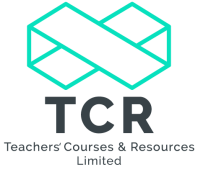 Phonics Phases 1-6 for Teaching AssistantsCourse InformationDate: 8th January 2020Venue: Ravensmead Primary School, Chapel Street, Bignall End, Stoke-on-Trent, ST7 8QDTime: 9:00am -12:00pmCost: £80 Course Leader: Claire HubbardCourse OverviewThe course is designed to support subject leaders, EYFS and KS1 teachers, HLTAs and teaching assistants with the teaching of phonics in line with the Letters and Sounds document used by many schools. The training will support staff in the teaching of the daily phonics lesson along with the application of the use of phonics and spellings in everyday writing.Course Contentvocabulary used in phonicshow to articulate the soundsthe four parts to the daily phonics sessionplanning formatsprompts for observing phonicsassessment and the characteristics of a good phonics session.using tracking sheetsphase 6 coverageusing a phoneme framegames and activities bankusing desk charts from R-Y6developing a phonic glossaryuseful websitesThe training will make explicit links to texts and the National Curriculum as well as improving pupil’s confidence. Guidance will also be given on the Year One Phonics Screening test and the Key Stage One Spelling, Punctuation and Grammar test.Bookings can be made by contacting www.teachcr.com or enquiries@teachcr.com